Муниципальное бюджетное дошкольное образовательное учреждение детский сад № 26муниципального образования Тимашевский район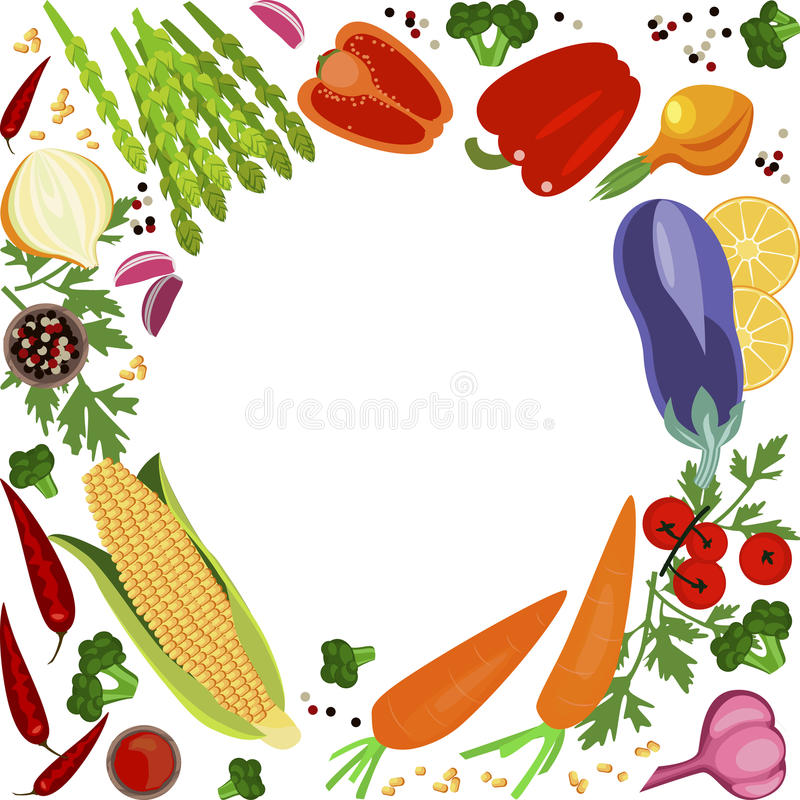 Лайфхакдля родителей«Пикник- инструкция             по организации»Выполнила:Ст. воспитательЖелезняк О.В.ст. Медведовская2021Как сделать поездку на природу веселой и безопасной?Лето самое время пикников!	Выходные на природе вместе с детьми – непростое испытание для родителей. Но если все учесть, то отличное настроение всей семье гарантировано. Берем на вооружение наши советы, проверяем список вещей по нашим чек-листам и – вперед! – навстречу солнцу, свободе и приключениям!1. АптечкаВ наборе для оказания первой помощи должны быть: перекись водорода, йод, бинты, ватные диски, средства от укуса насекомых и вода – промывать рану перед обработкой.2. Одежда для пикникаОбязательно наденьте головные уборы. Солнце коварно, поэтому предупредите риск солнечного удара. Летная погода непредсказуемы. Тепло может смениться прохладным ветром. Поэтому пусть в вашей сумке будут и ветровки.3. НапиткиВ летнее время воздух сильно прогревается. Жара и двигательная активность приводят к быстрому обезвоживанию организма. Нужно брать с собой на пикник большое количество чистой питьевой воды. Иначе могут возникнуть крайне неприятные последствия.Рекомендуется наливать воду в специальные емкости. Они представляют собой бутылочки небольшого размера, у которых имеется трубочка или носик. Такие емкости очень удобны и подойдут для маленьких детей. В таком случае можно обойтись без одноразовой посуды, которая вредит экологии и постоянно теряется, загрязняется.Важно! Необходимо брать с собой только чистую негазированную воду. Она отлично удаляет жажду и совершенно безопасна для детского организма.4. Защита от насекомыхНужно купить специальные препараты для защиты от насекомых. Применение данного средства поможет отпугнуть паразитов. Прежде всего, стоит защитить себя от клещей. Они переносят энцефалит – опасное заболевание для человека. Лучшей защитой от клещей является надевание полностью закрытой одежды. В таком случае вероятность укуса паразита сводится к минимуму. Отпугнуть комаров помогут специальные крема или спреи. Их наносят на одежду и кожу ребенка. Можно также приобрести спирали, которые способствуют защите от насекомых.5. Организация игрПеред проведением пикника необходимо составить примерный план игровой деятельности. Рекомендуется взять с собой мячи, ракетки для тенниса или бадминтона. Чтобы детям не было скучно нужно подготовить развлекательную программу.Нужно выбрать подходящие мероприятия, в которых могут принимать участие взрослые и дети. Рекомендуется устраивать всевозможные конкурсы. При этом стоит заранее подготовить призы для победителей.На сегодняшний день имеется множество различных способов проведения времени на природе. 6.Правила безопасностиОбычно на пикниках проводят зажигание костра. Нужно внимательно следить за тем, чтобы ребенок не подходил близко к костру. Также стоит позаботиться о том, чтобы у детей не было доступа к спичкам и зажигалкам. Одно неосторожное движение может привести к лесному пожару.Игры и конкурсы проводятся подальше от костра. Необходимо постоянно следить за местонахождением ребенка. Маленькие дети отличаются любопытством и любознательностью. Именно поэтому стоит проявлять бдительность, иначе ребенок может уйти в лес и потеряться.В том случае если пикник проводится поблизости реки или озера стоит провести беседу о правилах безопасности. Нужно рассказать детям о том, что нельзя близко подходить к воде. Купаться ребенок должен только в присутствии взрослого.ЗаключениеПодготовка пикника не требует особых затрат и времени. Основные составляющие – выбор места для отдыха, приготовление блюд и напитков, подготовка развлечений. Также необходимо позаботиться о приобретении дезинфицирующих средств и защитных препаратов от насекомых.Чтобы предотвратить непредвиденные ситуации, следует провести с детьми беседу о правилах поведения на природе, обсможет оставить приятные и незабываемые впечатления у ребенка.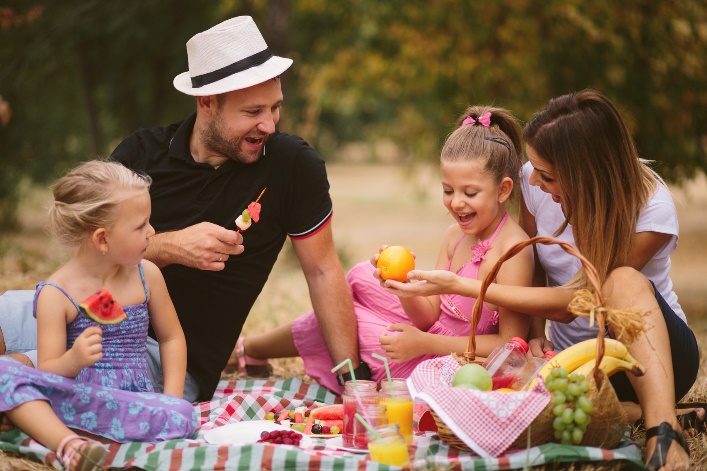 